Дочери женьшеня (ягоды корейского инсама) Таблетки из 100% порошка ягод корейского женьшеня, 30 гр., (300 мг x 100 таблеток)Ягоды (плоды) женьшеня – это самое молодое семя 4-летнего женьшеня, называемое «дочерьми». Они являются одними из наиболее редких и ценных частей этого лекарственного растения, плодоносящего только в течение одной недели лета. Ягоды содержат различные лечебные и питательные вещества, такие как антоцианы, витамины и аминокислоты, а также мощные уникальные антиоксиданты – гинcенозиды, которых нет ни в одном из более чем 500 тысяч растений на земле. Благодаря этим гинзенозидам женьшень приобрёл всемирную славу КОРНЯ ЖИЗНИ – ЦАРЯ РАСТЕНИЙ. Эти вещества обладают невероятно эффективными лечебно-профилактическими свойствами, подтвержденными за тысячелетия применения миллиардами людей во всем мире и доказанными современными научно-медицинскими и клиническими исследованиями.  Ягоды женьшеня еще эффективнее, чем сам корень, способствуют циркуляции крови, оптимизации иммунитета, лечению диабета, атеросклероза, многих опасных заболеваний сердечно-сосудистой системы, таких, как инсульты, инфаркты, тромбозы, а также -  помогают предотвратить эти тяжелейшие и опаснейшие заболевания. Согласно новейшим клиническим исследованиям,  ягоды женьшеня, имеющие богатое содержание и даже - эксклюзивные виды и концентрацию гинcенозидов - помогают ликвидировать раковые клетки, ингибируя свободные радикалы, которые вызывают рак. Также, согласно последним научно-медицинским данным, ягоды женьшеня – одно из самых эффективных средств для лечения разных видов бесплодия, импотенции, эректильной дисфункции, восстановления мужского и женского здоровья,  цирроза и ожирения печени. Кроме того – это одно из лучших средств для достижения максимальных результатов в профессиональном и любительских видах спорта и реабилитации.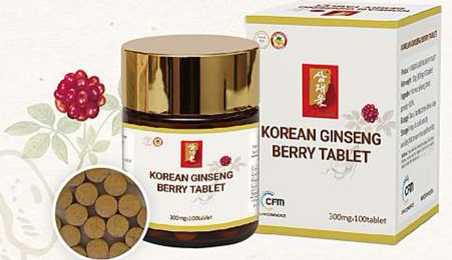 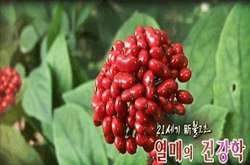 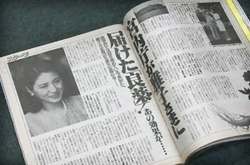      В 2013 году один из японских журналов сообщил, что жена японского принца Нарухито, наконец, забеременела после того, как он принял экстракт ягод женьшеня. Эта семейная пара серьезно страдала из-за невозможности иметь ребенка в течение 7 лет брака.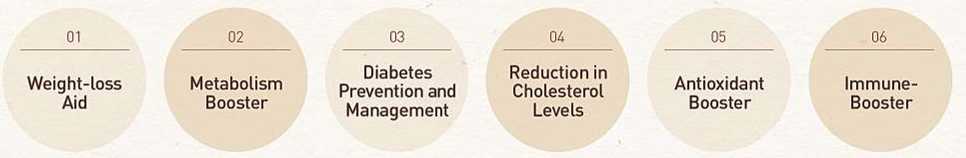 Эффективность и фармакологическое действие гинзенозидовПольза  ягод  женьшеня  для  здоровьягинзенозиды (мг/г)гинзенозиды (мг/г)гинзенозиды (мг/г)гинзенозиды (мг/г)гинзенозиды (мг/г)гинзенозиды (мг/г)гинзенозиды (мг/г)гинзенозиды (мг/г)гинзенозиды (мг/г)ЧастиRg1ReRfRb1RcRg2Rb2RdЯгоды женьшеня (костянка - семена, плоды)  3,29 ±1,017,71 ±1,152,54 ±0,471,90 ± 0,172,93 ±0,701,37 ±0,731,88 ±0,461,04 ±0,29Мякоть (кожура)6,61 ±1,2031,68 ±1,963,43 ±0,213,55 ±0,986,19 ±0,922,88 ±0,342,92 ± 0,314,01 ± 0,38Основной корень 3,17 ± 0,393,02 ± 0,364,36 ±0,341,70 ±0,271,35 ±0,250,33 ±0,120,66 ±0,110,34 ± 0,09Радикула – тонкий волосяной корешочек4,06 ±0,417,49 ± 1,109,28 ±0,704,56 ± 0,384,87 ± 0,651,31 ±0,401,89 ±0,400,93 ±0,13Rb1Rb2Rb2RcRdRb3• Улучшение функции головного мозга • Антиоксидантное стимулирующее действие• Защита от               поражения печени•Изобилие в корне женьшеня• Улучшение функции головного мозга • Антиоксидантное стимулирующее действие• Защита от               поражения печени•Изобилие в корне женьшеня• Противодиабетическое действие•Атеросклероз• Снижение холестерина• Ингибирующее действие центральной нервной системы • Биосинтез протеина• Регулирование иммунитета • Антиоксидант • Защита нервных клеток• Вазодилатаци- онное действие • Защита от повреждения клеток мозга• Ингибирование метастазов раковых клетокRh2ReReRfRg1Rg2• Ингибирующее действие на агрегацию раковых клеток • Ингибирующее действие на рост опухолей • Изобилие в ягодах женьшеня• Противодиабетическое         • Обезболивающее действие • Снижение резистентности к инсулину • Защита нервных клеток • Антиоксидантное действие • Повышение силы спермы • Энергия генерируется с ускорением ДНК и РНК • Улучшение функции печени • Ослабление симптомов менопаузы • Эффективен при профилактике болезни Паркинсона • Лечит бесплодие, импотенцию,  значительно улучшает половую функцию и эрекцию  Снижение резистентности к инсулину Изобилие в ягодах женьшеня• Противодиабетическое         • Обезболивающее действие • Снижение резистентности к инсулину • Защита нервных клеток • Антиоксидантное действие • Повышение силы спермы • Энергия генерируется с ускорением ДНК и РНК • Улучшение функции печени • Ослабление симптомов менопаузы • Эффективен при профилактике болезни Паркинсона • Лечит бесплодие, импотенцию,  значительно улучшает половую функцию и эрекцию  Снижение резистентности к инсулину Изобилие в ягодах женьшеня• Противодиабетическое         • Обезболивающее действие • Снижение резистентности к инсулину • Защита нервных клеток • Антиоксидантное действие • Повышение силы спермы • Энергия генерируется с ускорением ДНК и РНК • Улучшение функции печени • Ослабление симптомов менопаузы • Эффективен при профилактике болезни Паркинсона • Лечит бесплодие, импотенцию,  значительно улучшает половую функцию и эрекцию  Снижение резистентности к инсулину Изобилие в ягодах женьшеня  • Улучшение памяти   • Иммунное регулирование и ингибирование агрегации тромбоцитов  • Улучшение функции памяти   • Стимули- рование пролиферации васкулярных эндотелиаль- ных клеток  • Улучшение когнитивных функций, в первую очередь – памяти,интеллекта при повреждениях сосудов мозга